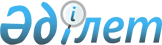 Қазақстан Республикасы Үкіметінің 2006 жылғы 26 қыркүйектегі N 914 қаулысының күші жойылды деп тану туралыҚазақстан Республикасы Үкіметінің 2008 жылғы 19 қарашадағы N 1071 Қаулысы      Қазақстан Республикасының Үкіметі ҚАУЛЫ ЕТЕДІ: 



      1. "Байланыс саласындағы ақпараттық қауіпсіздіктің кейбір мәселелері туралы" Қазақстан Республикасы Үкіметінің 2006 жылғы 26 қыркүйектегі N 914 қаулысының (Қазақстан Республикасының ПҮАЖ-ы, 2006 ж., N 36, 391-құжат) күші жойылды деп танылсын. 



      2. Осы қаулы қол қойылған күнінен бастап қолданысқа енгізіледі.        Қазақстан Республикасының 

      Премьер-Министрі                               К. Мәсімов 
					© 2012. Қазақстан Республикасы Әділет министрлігінің «Қазақстан Республикасының Заңнама және құқықтық ақпарат институты» ШЖҚ РМК
				